Α2 2020-2021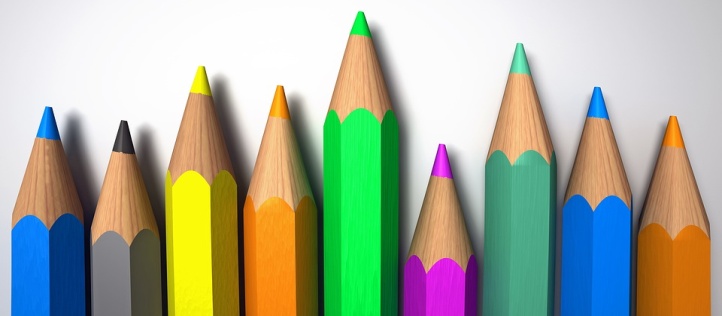 ΗΜΕΡΕΣ/ΩΡΕΣΔΕΥΤΕΡΑΤΡΙΤΗΤΕΤΑΡΤΗΠΕΜΠΤΗΠΑΡΑΣΚΕΥΗ1ηΑΡΧΑΙΑ2ηΟΔΥΣΣΕΙΑ3ηΦΥΣΙΚΗ4ηΜΑΘΗΜΑΤΙΚΑ5ηΓΥΜΝΑΣΤΙΚΗ6ηΑΓΓΛΙΚΑ7ηΑΓΓΛΙΚΑ---